ВАКАНСИИ 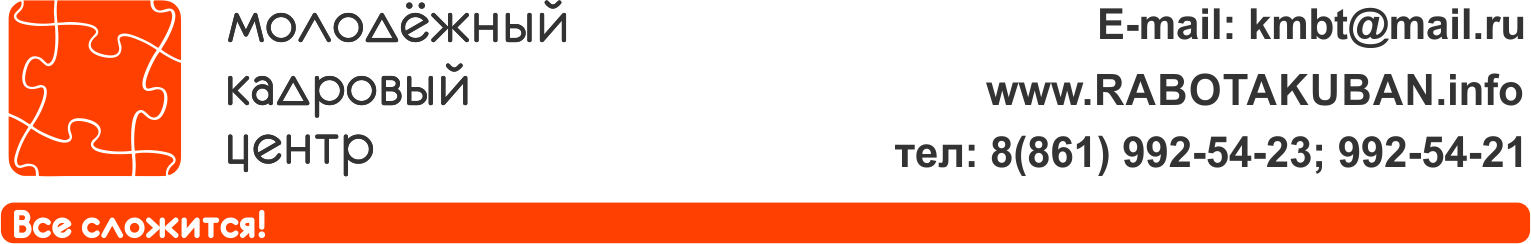 НА АЗОВО-ЧЕРНОМОРСКОМ ПОБЕРЕЖЬЕАдминистраторАдминистраторот 20 000 р. в месяцг. Анапа, Туапсе, Сочиот 20 000 р. в месяцг. Анапа, Туапсе, Сочиот 20 000 р. в месяцг. Анапа, Туапсе, СочиАдминистратор-кассирАдминистратор-кассирот 18 000 р. в месяц г.Анапаот 18 000 р. в месяц г.Анапаот 18 000 р. в месяц г.АнапаАниматорАниматорот 25 000 в месяц г. Анапаот 25 000 в месяц г. Анапаот 25 000 в месяц г. АнапаАниматор проката спортивного инвентаряАниматор проката спортивного инвентаряот 20 000 р. в месяц г. Анапаот 20 000 р. в месяц г. Анапаот 20 000 р. в месяц г. АнапаБарменБарменот 16 000 р. в месяцг. Анапаот 16 000 р. в месяцг. Анапаот 16 000 р. в месяцг. АнапаВожатыйВожатыйот 10 000 в месяц г. Анапаот 10 000 в месяц г. Анапаот 10 000 в месяц г. АнапаВоспитатель-педагогВоспитатель-педагогот 23 000 р. в месяц г. Анапаот 23 000 р. в месяц г. Анапаот 23 000 р. в месяц г. АнапаГорничнаяГорничнаяот 17 000 р. в месяц г. Анапа, г. Геленджик, г. Туапсеот 17 000 р. в месяц г. Анапа, г. Геленджик, г. Туапсеот 17 000 р. в месяц г. Анапа, г. Геленджик, г. ТуапсеДи-ДжейДи-Джейот 30 000 р. в месяц г. Анапаот 30 000 р. в месяц г. Анапаот 30 000 р. в месяц г. АнапаКондитерКондитерот 22 000 р. в месяцг. Анапаот 22 000 р. в месяцг. Анапаот 22 000 р. в месяцг. АнапаКухонный рабочийКухонный рабочийот 15 000 р. в месяцг. Анапа, г.Туапсе, г.Сочиот 15 000 р. в месяцг. Анапа, г.Туапсе, г.Сочиот 15 000 р. в месяцг. Анапа, г.Туапсе, г.СочиМедицинская сестраМедицинская сестраот 14 000 р. в месяцг. Геленджикот 14 000 р. в месяцг. Геленджикот 14 000 р. в месяцг. ГеленджикМенеджер по туризмуМенеджер по туризмуот 30 000 р. в месяц г. Анапаот 30 000 р. в месяц г. Анапаот 30 000 р. в месяц г. АнапаМетрдотельМетрдотельот 16 000 р. в месяцг. Анапаот 16 000 р. в месяцг. Анапаот 16 000 р. в месяцг. АнапаОфициант Официант от 10 000 р. в месяцг. Анапа, г. Геленджик г.Туапсе, г.Сочиот 10 000 р. в месяцг. Анапа, г. Геленджик г.Туапсе, г.Сочиот 10 000 р. в месяцг. Анапа, г. Геленджик г.Туапсе, г.СочиПовар Повар от 16 000 р. в месяцг. Анапа г.Туапсе, г.Сочиот 16 000 р. в месяцг. Анапа г.Туапсе, г.Сочиот 16 000 р. в месяцг. Анапа г.Туапсе, г.СочиПосыльныйПосыльныйот 13 000 р. в месяц г. Анапаот 13 000 р. в месяц г. Анапаот 13 000 р. в месяц г. АнапаРабочий пляжаРабочий пляжаот 12 000 р. в месяцг. Геленджикот 12 000 р. в месяцг. Геленджикот 12 000 р. в месяцг. ГеленджикФармацевтФармацевтот 15 000 р. в месяц г. Анапаот 15 000 р. в месяц г. Анапаот 15 000 р. в месяц г. АнапаФитнес инструкторФитнес инструкторот 25 000 р. в месяцг. Анапаот 25 000 р. в месяцг. Анапаот 25 000 р. в месяцг. АнапаХореографХореографот 25 000 р. в месяц г. Анапаот 25 000 р. в месяц г. Анапаот 25 000 р. в месяц г. Анапаrabotakuban.inforabotakuban.info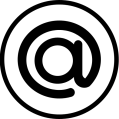 kmbt@mail.rukmbt@mail.ru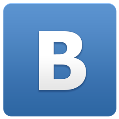 vk.com/rabotakubanvk.com/rabotakuban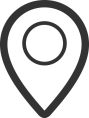 ул. Северная, 279, каб.322ул. Северная, 279, каб.322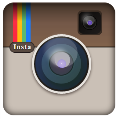 @mkckuban@mkckuban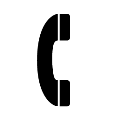 8(861)992-54-218(861)992-54-21